Туроператор по внутреннему туризму «Мобайл-Экспресс»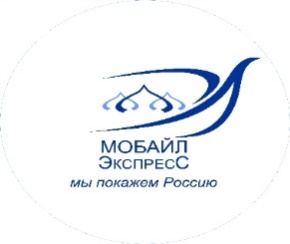 www.tur-mobile.rumobile-travel@yandex.ru8-495-363-38-17+7-926-018-61-13 (WhatsApp, Telegram,)«МАГИЯ СЕВЕРНЫХ ОЗЁР. ЛАЙТ»Торжок – Нилова Пустынь – Валдай – Великий Новгород - Санкт-Петербург – Петропавловская крепость – Исаакиевский собор - ГатчинаАвтобусный тур5 дней / 4 ночи (один ночной переезд)четверг-понедельникДаты заездов на 2023 год : 05.10 ; 19.10 ; 16.11 ; 14.121 день – четверг
07:15 Сбор группы в Москве: ст. метро «ВДНХ», стоянка справа от гостиницы «Космос»
07:30 Отъезд в Осташков ( ~ 370 км). Путевая информация.
Транзитная обзорная экскурсия по Торжку.
Торжок – древнейший город с более чем тысячелетней историей. Первое упоминание о Торжке датируется 1015 годом, и уже в то время он был фортпостом Великого Новгорода на одном из важных торговых путей. Несмотря на то, что город неоднократно захватывали, в Торжке сохранилось множество старинных архитектурных памятников, и он найдет, чем вас удивить. В городе расположен один из древнейших в России, ныне действующий Борисо-Глебский монастырь. Торжок славился своими ярмарками, купцами, кожами, золотным шитьем. Через транзитный город проезжали и здесь останавливались В. А. Жуковский, А. С. Пушкин, П. А. Вяземский, С. А. Соболевский, В. Г. Белинский, М. Бакунин, И. С. Тургенев.
Во время экскурсии вы узнаете, как Торг стал Новым, а потом Торжком, как правильно готовить пожарские котлеты и как они связаны с А.С. Пушкиным.
Обед в кафе города.
Осташков — единственный город на берегах Селигера. Здесь сохранился свой собственный, узнаваемый архитектурный стиль – обилие мезонинов на зданиях, угловые дома, выходящие фасадами на обе улицы, и «образцовые» дома со скругленными углами. Но, конечно же, главной достопримечательностью Осташкова является озеро. Селигер завораживает и восхищает своим величием и мощью в любое время года.
Отправление автобусом на остров «Столбный», где находится русская святыня — мужской монастырь Нилова Пустынь с чудотворными мощами преподобного Нила Столобенского.
Преподобный Нил прославился исцелениями, спасением людей от штормов на Селигере, а также невероятным духовным подвигом — за 27 лет своего отшельничества он ни разу не ложился, а спал, опираясь на два деревянных крюка. По его завещанию на острове был возведен величественный монастырь — «златоглавый город на острове». Здесь возвышаются великолепные храмы и монастырские строения, а окружает обитель гранитная набережная! Богоявленский собор Ниловой пустыни возведен по проекту, участвовавшему в конкурсе проектов на строительство Исаакиевского собора в Санкт-Петербурге. На колокольне Богоявленского собора находится одна из лучших смотровых площадок Селигера (подъем на смотровую площадку по желанию), с которой можно полюбоваться незабываемыми видами на монастырские хармы, бескрайние дали Селигерского края.
Храм со всех сторон окружен жилыми постройками, из которых особенно выделяется Братский корпус, внешне больше всего похожий на какой-нибудь питерский дворец. В других частях обители находятся хозяйственные постройки (есть даже собственная водонапорная башня), на берегу разбит парк, а на самом острие мыса стоит белоснежная барочная Крестовоздвиженская церковь.
Переезд на Валдай ( ~ 200 км).
Размещение в гостинице «Валдайские зори».
Свободное время.2 день – пятница
Завтрак в ресторане отеля.
Освобождение номеров.
Валдай – старинный и красивейший город с 500-летней историей. Город  известен своими православными святынями и природными объектами, такими как Национальный парк и чистейшее Валдайское озеро, растянувшееся на 40 километров.
Главным символом Валдайского края является Валдайский Иверский Богородицкий Святоозерский мужской монастырь, основанный в 1653 г. на живописном острове Сельвицкий Валдайского озера. Иверский монастырь был основан Новгородским митрополитом Никоном, пожелавшим возвести обитель по образу и подобию Иверского монастыря на Афоне. Главная святыня обители – чудотворная икона Иверской Божьей Матери, которую, по преданию, написал евангелист Лука еще в дни земной жизни Богородицы. Подлинным произведением искусства является и уникальный оклад иконы, созданный в городе Златоусте мастерами Лохтачевыми и украшенный жемчугом, топазами, аметистами и цитринами.
Во время прогулки по монастырю мы полюбуемся его прекрасным архитектурным ансамблем и живописными пейзажами.
Отправление в Великий Новгород (~ 150 км).
Обед в кафе города.
Обзорная автобусная экскурсия по городу с посещением Ярославова дворища.
Великий Новгород – один из старейших городов России, сыгравший важнейшую роль в становлении страны. Именно сюда был призван «на княжение» Рюрик, здесь создавались первые русские книги, а Средние века существовала Новгородская республика, которая проводила свою независимую политику. Благодаря своему выгодному географическому положению Новгород всегда был центром торговли, здесь проходил путь «из варяг в греки», город входил в состав Ганзы и славился богатым речным портом. Купеческое начало отразилось даже на территориальном делении города – исторически здесь два основных района: Софийская часть с Кремлем и Торговая часть с пристанью.
Новгородский кремль, основанный еще в середине 11 века расположен на небольшом возвышении на берегу реки Волхов. В бытность Новгородской республики в кремле проходили вече – собрания местного народа для обсуждения разнообразных вопросов и проблем.
На территории Кремля расположен памятник Тысячелетия России. Он был установлен в 1862 году. Памятник выполнен из бронзы и гранита и представляет собой державу как символ государственности, установленную на постамент. По периметру расположены фигуры выдающихся исторических деятелей — от Дмитрия Донского до Петра Первого.
Софийский собор один из символов Новгорода, он был возведен в начале 11 века по образу и подобию одноимённого собора в Киеве, однако получился настолько уникальным, что сам стал ярким образцом новгородского архитектурного стиля. Собор белокаменный, с пятью высокими куполами, напоминающими по форме русские шлемы, четыре из которых серые и только один сверкает золотом. В свое время в стенах собора в тайниках хранили золото князья и новгородская знать. Внутри стоит обратить внимание на Сигтунские ворота — яркий и редкий образчик европейского литейного мастерства 12 века. Ворота были вывезены новгородцами из Швеции во время одной из войн. Внутри вы найдете сохранившиеся фрески, датируемые 13 веком, иконы и иконостас, относящиеся к 14-16 векам.
Ярославо дворище и Древний торг расположены на противоположном берегу Волхова напротив Кремля. Здесь находится большое количество памятников православной культуры, датируемых 12-16 веками. В Никольском соборе, например, сохранились фрески и резные иконостасы 12 века.
Переезд в Санкт-Петербург ( ~ 190 км).
Размещение в гостинице «Арт Отель Карелия» 4* (резервные гостиницы: «Орбита», «А-Отель Фонтанка», «Россия» г. Санкт-Петербург)3 день – суббота
Завтрак в ресторане отеля
09:00 Обзорная экскурсия «Блистательный Санкт-Петербург». Экскурсия знакомит с наиболее значительными историческими и архитектурными памятниками Санкт-Петербурга: Стрелка Васильевского острова, Медный всадник, Адмиралтейство, Дворцовая площадь, Марсово поле, Спас на Крови, крейсер Аврора и многие другие архитектурные ансамбли города на Неве.
Экскурсия в Исаакиевский собор.
Завершится экскурсия прогулкой по «Русскому Версалю» – Летнему саду, первому регулярному парку Санкт-Петербурга.
Летний сад – ровесник и символ города. Он был устроен по образу французских регулярных садов как первая загородная резиденция Петра I. Его украсили «150 грудных штук и фигур», т.е. мраморных скульптур и бюстов, привезенных из Италии, а также подстриженные деревья и более 50 фонтанов. Во время последней реставрации часть фонтанов, уничтоженных наводнением в конце XVIII века, были восстановлены и сейчас радуют посетителей Летнего сада.
14:00 Обед в кафе города.
Экскурсия по территории Петропавловской крепости: знакомство с уникальным комплексом фортификационных сооружений, Петропавловским собором, являющимся местом захоронения всех российских императоров, Ботным домиком с копией ботика Петра I, удивительным памятником Петру I работы скульптора Шемякина.
Свободное время.
Возвращение в отель.
За дополнительную плату возможна организация экскурсий (оплата у гида на маршруте или при покупке тура): ночная автобусная экскурсия по Санкт-Петербургу с разведением мостов. Стоимость: 950 руб./взрослый; 650 руб./ребенок до 16 лет.
Никто не сомневается в красоте и привлекательности Санкт-Петербурга, особенно в вечернее время, когда город окутан магией разноцветных огней. Однако, мы во время вечерней экскурсии предлагаем Вам полюбоваться не только классическими ансамблями центра города, но и увидеть новый современный Санкт-Петербург – те здания и сооружения, которые появились в нашем городе совсем недавно, но уже завоевали популярность у горожан. Это известный на весь мир новый стадион на Крестовском острове «Газпром Арена», где проходили матчи Чемпионата мира по футболу 2018 года; «Лахта Центр» – новая высотная доминанта не только нашего города, но и всей Европы; аквапарк «Питерлэнд», напоминающий инопланетный космический корабль, внутри которого, однако, всегда тепло и солнечно; и, конечно, грандиозный проект скоростной магистрали – ЗСД, откуда открывается великолепный вид на Финский залив и новый морской порт Санкт-Петербурга.4 день – воскресенье
Завтрак в ресторане отеля «шведский стол».
10:00 Автобусная экскурсия “Масонский Петербург” (по решению Туроператора возможная замена на другую тематическую экскурсию)
До сих пор самая закрытая и тщательно засекреченная организация – Масонство во все времена манила своей загадочностью и непонятностью, обрастая всё новыми и новыми мифами о несметных богатствах, пышных и жутких ритуалах, тайных заговорах, свержениях правителей и целых государственных систем.
В ходе экскурсии Вы узнаете, как, когда и почему масоны появились в Санкт-Петербурге, что сделали для города, где открыто жили и тайно собирались, какие обряды проводили и какие следы оставили. А также – когда и куда исчезли? Если вообще исчезли…
Не сомневаемся, Вы буквально оторопеете, узнав, Кто был первым российским масоном и какой, всенародно любимый актёр играл видную роль уже в современной истории петербургского масонства конца ХХ – начала ХХI веков.
Во время экскурсии вы увидите Казанский собор, Александровскую колонну, Здание Академии Художеств, Михайловский замок. Сделаете незабываемые фотографии на Дворцовой площади и Казанской площади.
Отправление в Гатчину – резиденцию великого князя Павла Петровича.
Автобусная экскурсия в Гатчину «Русский Гамлет».
По дороге Вы узнаете, как формировался дворцово-парковый ансамбль Гатчины, и почему это место так много значило в судьбе «Русского Гамлета», как часто называли будущего императора Павла I. Экскурсия в Гатчинский дворец.
Дворец императора Павла I – сердце Гатчины. Он не похож на другие постройки в пригородах Санкт-Петербурга. Он напоминает средневековый замок. Вы пройдете по парадным залам, где царствует поистине имперское великолепие и роскошь. В ходе экскурсии Вы увидите мемориальные вещи, которые принадлежали Павлу I, бережно сохраненные Императрицей Марией Федоровной. Прогулка по Гатчинскому парку.
Дворцовый парк – еще одна достопримечательность Гатчины. Он был создан в конце XVIII века и занимает площадь более 140 га. Почти четверть площади занимает водная гладь – Белое и Серебряное озера, извилистые речки и каналы. Когда-то на озерах разворачивались настоящие сражения. Ведь в Гатчине, кроме собственного гарнизона, Павел имел и настоящую флотилию.
Обед в кафе города.
19:30 Отправление в Москву. Ночной переезд. По пути санитарные остановки5 день – понедельник
05:30 Прибытие в Москву (ст. метро «ВДНХ»). Время прибытия является ориентировочным и не может считаться обязательным пунктом программыВ стоимость тура включено:
Проживание,
Питание – 3 завтрака в гостинице (шведский стол), 4 обеда в кафе,
Экскурсионное обслуживание согласно программе (включая услуги местных гидов и входные билеты в музеи)
Услуги сопровождающего
Транспортное обслуживание автобусом туристического класса (полутора-этажный автобус с багажным отделением, комфортабельные кресла, система климат-контроля, видео-монитор)Дополнительно оплачивается:
Ночная автобусная экскурсия по Санкт-Петербургу  – 950 руб./взрослый; 650 руб./ребенок до 16 лет.Примечание
Все пассажиры в туристическом автобусе обязаны иметь при себе удостоверение личности (паспорт / свидетельство о рождении – для детей до 14 лет)
Время прибытия является ориентировочным и не может считаться обязательным пунктом программы
Время и порядок предоставления туристских услуг, заявленных в программе, могут меняться при сохранении их объема и качества
При количестве туристов в группе менее 18 человек для транспортного обслуживания может предоставляться микроавтобус 1 класса «Мерседес-Спринтер»/аналог. При этом в автобусе свободная рассадка
Туроператор не имеет возможности влиять на задержки, связанные с пробками на дорогах, действиями и мероприятиями государственных органов, в том числе органов ГИБДД, дорожными работами, а так же на любые другие задержки, находящиеся вне разумного контроля туроператора
Туроператор оставляет за собой право пересаживать клиентов в зависимости от конкретного расположения в салоне автобуса дверей, туалета, а также количества и расположения посадочных мест
Сведения о модели и иных характеристиках транспортного средства носят исключительно характер предварительной информации и не являются обязательным пунктом программы. Туроператор вправе предоставить для использования в туре любой иной автобус туристского назначения без каких-либо объяснений и компенсаций.
Расчетный час в гостиницах: заселение в 14.00, выезд до 12.00
Заселение в гостиницу несовершеннолетних граждан, не достигших 14-летнего возраста, осуществляется на основании документов, удостоверяющих личность находящихся вместе с ними родителей (усыновителей, опекунов), сопровождающего лица (лиц), при условии предоставления таким сопровождающим лицом (лицами) согласия законных представителей
(одного из них), а также свидетельств о рождении этих несовершеннолетних.
Заселение в гостиницу несовершеннолетних граждан, достигших 14-летнего возраста, в отсутствие нахождения рядом с ними законных представителей осуществляется на основании документов, удостоверяющих личность этих несовершеннолетних, при условии предоставления согласия законных представителей (одного из них).